เอกสารหลักฐานประกอบการยื่นคำขอเงินช่วยเหลือผู้ประสบปัญหาทางสังคม	 กรณีผู้สูงอายุ ใช้เอกสารดังนี้1.สำเนาบัตรประชาชนผู้สูงอายุที่ประสบปัญหา  2.สำเนาบัตรประชารัฐผู้สูงอายุที่ประสบปัญหา (ถ้ามี)3.สำเนาทะเบียนบ้านผู้สูงอายุที่ประสบปัญหา4.สำเนาสมุดบัญชีผู้สูงอายุประสบปัญหา (ผู้สูงอายุที่ประสบปัญหาเซ็นรับรองสำเนาถูกต้องเอกสารตนเอง)กรณีผู้พิการ ใช้เอกสารดังนี้1.สำเนาบัตรประชาชนผู้พิการที่ประสบปัญหา2.สำเนาบัตรประจำตัวผู้พิการที่ประสบปัญหา3.สำเนาบัตรประชารัฐผู้พิการที่ประสบปัญหา (ถ้ามี)4.สำเนาทะเบียนบ้านผู้พิการที่ประสบปัญหา5.สำเนาสมุดบัญชีผู้พิการที่ประสบปัญหา (ผู้พิการเซ็นรับรองสำเนาถูกต้องเอกสารตนเอง)กรณีเด็ก ใช้เอกสารดังนี้1.สำเนาบัตรประชาชนเด็กผู้ที่ประสบปัญหา  2.สำเนาสูติบัตรเด็กผู้ที่ประสบปัญหา 3.สำเนาทะเบียนบ้านเด็กผู้ที่ประสบปัญหา4.สำเนาบัตรประชาชนผู้ปกครองเด็กที่ประสบปัญหา  5.สำเนาบัตรประชารัฐผู้ปกครองเด็กที่ประสบปัญหา  (ถ้ามี)6.สำเนาทะเบียนบ้านผู้ปกครองเด็กที่ประสบปัญหา  7.สำเนาสมุดบัญชีผู้ปกครองเด็กที่ประสบปัญหา (ผู้ปกครองเด็กที่ประสบปัญหาเซ็นรับรองสำเนาถูกต้องเอกสารตนเองและเด็ก)กรณีผู้ป่วยเอดส์ ใช้เอกสารดังนี้1.ใบรับรองแพทย์2.สำเนาบัตรประชาชนผู้ป่วยเอดส์ที่ประสบปัญหา  3.สำเนาบัตรประชารัฐผู้ป่วยเอดส์ที่ประสบปัญหา(ถ้ามี)3.สำเนาทะเบียนบ้านผู้ป่วยเอดส์ที่ประสบปัญหา4.สำเนาสมุดบัญชีผู้ป่วยเอดส์ที่ประสบปัญหา (ผู้ป่วยเอดส์ที่ประสบปัญหาเซ็นรับรองสำเนาถูกต้องเอกสารตนเอง)ผู้รับรอง (ผู้ใหญ่บ้าน) ใช้เอกสารดังนี้1.สำเนาบัตรประชาชน 2.สำเนาบัตรผู้ใหญ่บ้าน  (ผู้ใหญ่บ้านเซ็นรับรองสำเนาถูกต้องเอกสารตนเอง)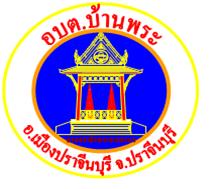 การให้ความช่วยเหลือผู้ประสบปัญหาทางสังคมโดยงานสวัสดิการสังคมและสังคมสงเคราะห์ สำนักปลัดองค์การบริหารส่วนตำบลบ้านพระโทร. 037-471-345http://www.tambonbanpra.go.th/การให้ความช่วยเหลือผู้ประสบปัญหาทางสังคม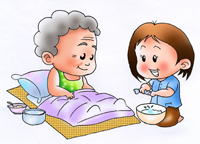 	เพื่อช่วยเหลือผู้สูงอายุ เด็ก ผู้ป่วยเอดส์    ที่ประสบปัญหาทางสังคม ได้รับความเดือดร้อน ถูกทารุณกรรม ถูกแสวงหาผลประโยชน์โดยมิชอบด้วยกฎหมาย ถูกทอดทิ้ง ประสบปัญหาด้านครอบครัว ด้านที่พักอาศัย อาหาร และเครื่องนุ่งห่มการตรวจสอบข้อมูล	นักสังคมสงเคราะห์/เจ้าหน้าที่ที่ได้รับมอบหมาย ดำเนินการดังนี้ลงพื้นที่เยี่ยมบ้านเพื่อสอบข้อเท็จจริงผู้สูงอายุที่ประสบปัญหาคณะกรรมการกลั่นกรองงบประมาณประเภทรายจ่ายงบอุดหนุน พิจารณาให้ความช่วยเหลือผู้ที่ประสบปัญหาขออนุมัติการให้ความช่วยเหลือผู้ที่ประสบปัญหาให้ความช่วยเหลือผู้ที่ประสบปัญหา การให้ความช่วยเหลือค่าใช้จ่ายเป็นค่าพาหนะเดินทาง ค่าอาหาร ค่าเครื่องนุ่งห่ม หรือค่ารักษาพยาบาลเบื้องต้น ให้พิจาราณาช่วยเหลือตามความจำเป็นและเหมาะสมได้ไม่เกินวงเงินครั้งละ 3,000 บาท ทั้งนี้ไม่เกิน 3 ครั้ง/คน/ปีคุณสมบัติผู้สูงอายุที่มีสิทธิ์ขอรับเงินช่วยเหลือ1. มีสัญชาติไทย2. มีภูมิลำเนาในเขตพื้นที่ตำบลบ้านพระ3.ประสบปัญหาด้านที่พักอาศัย อาหาร และเครื่องนุ่งห่ม หรือได้รับอันตรายจากการถูกทารุณกรรม หรือถูกแสวงหาผลประโยชน์โดยมิชอบด้วยกฎหมาย หรือถูกทอดทิ้ง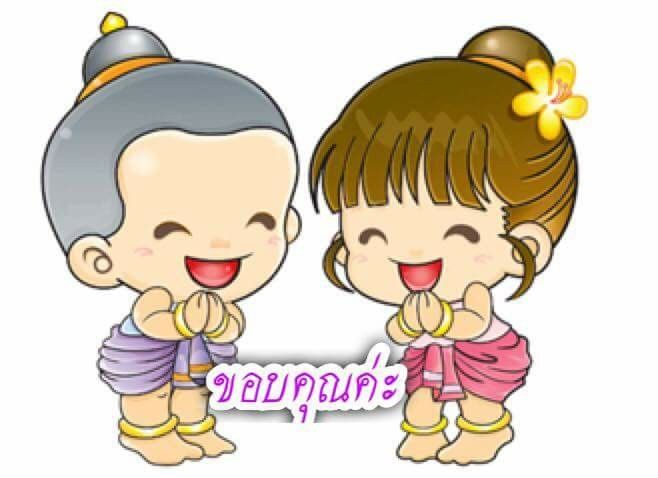 